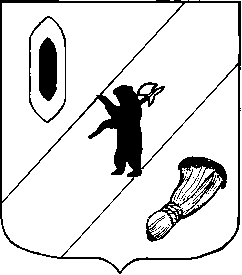 АДМИНИСТРАЦИЯ  ГАВРИЛОВ-ЯМСКОГО  МУНИЦИПАЛЬНОГО  РАЙОНАПОСТАНОВЛЕНИЕ30.11.2020 № 984Об отмене аукциона на право заключения договоракупли-продажи земельного участка Руководствуясь Земельным  кодексом  Российской Федерации, п.4 ст.448 гражданского кодекса Российской Федерации, Федеральным законом от 06.10.2003 №131-ФЗ «Об общих принципах организации местного самоуправления в Российской Федерации», статьёй 26 Устава Гаврилов-Ямского муниципального района Ярославской области АДМИНИСТРАЦИЯ    МУНИЦИПАЛЬНОГО  РАЙОНА    ПОСТАНОВЛЯЕТ:1.Отменить проведение аукциона на право заключения договора купли-продажи земельного участка, расположенного по адресу: РФ, Ярославская область, г. Гаврилов-Ям, ул. Почтовая, площадью 3260 кв.м с кадастровым номером 76:04:010341:364,  назначенного на 07 декабря 2020 года в 10ч.00 мин., с целью проведения обследования территории для исключения нарушения прав третьих лиц.2.Контроль за исполнением постановления возложить на заместителя Главы Администрации муниципального района Таганова В.Н.3.Опубликовать постановление в районной массовой газете «Гаврилов-Ямский вестник», разместить на официальном сайте Российской Федерации в информационно-телекоммуникационной сети "Интернет" — torgi.gov.ru и на официальном сайте Администрации Гаврилов-Ямского муниципального района.4.Постановление вступает в силу с момента подписания.Глава Администрации муниципального района 						         А.А.Комаров                                                                        